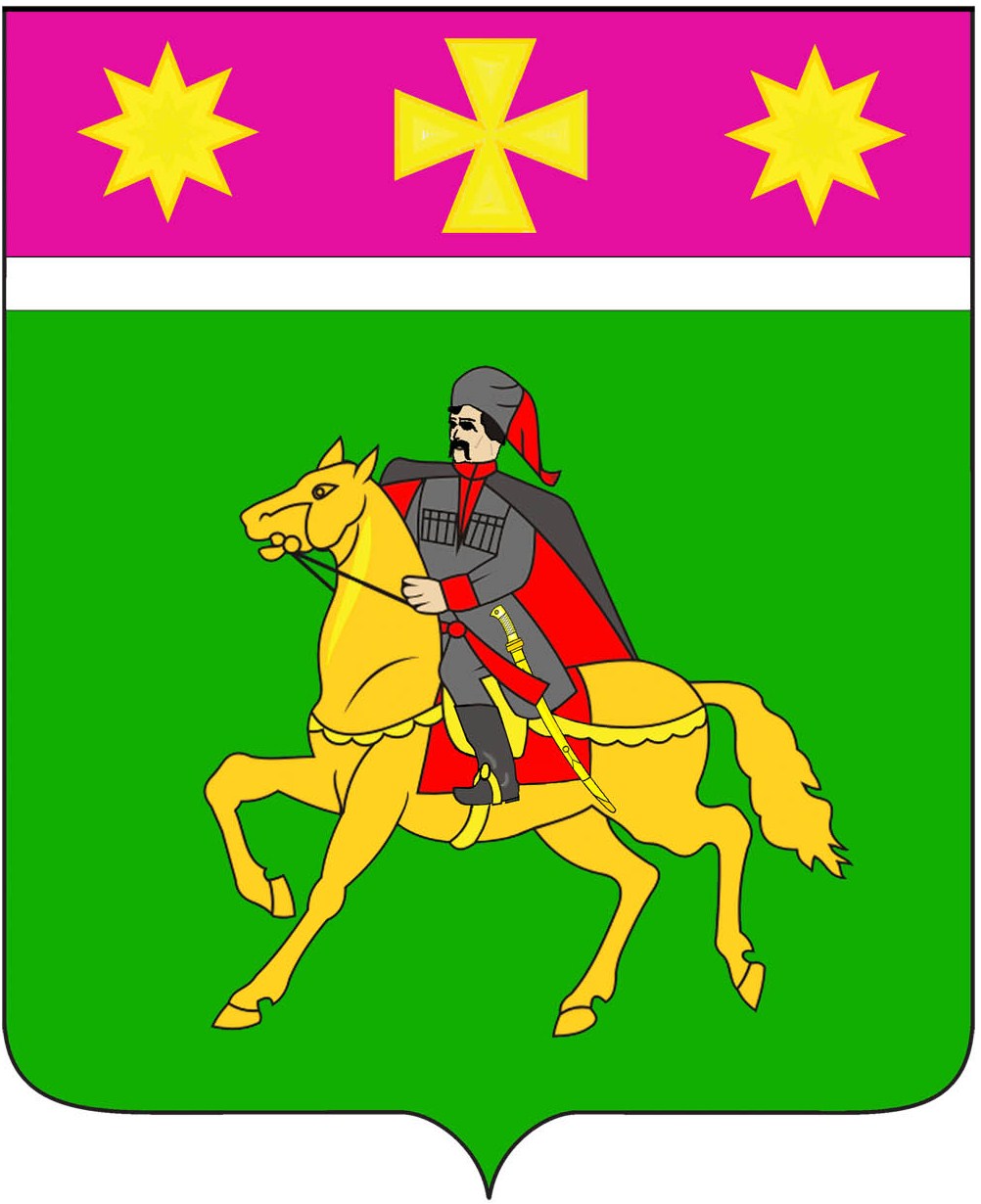 АДМИНИСТРАЦИЯПОЛТАВСКОГО СЕЛЬСКОГО ПОСЕЛЕНИЯКРАСНОАРМЕЙСКОГО  РАЙОНАП О С Т А Н О В Л Е Н И Еот 17.01.2023							                                 № 13                                                              станица ПолтавскаяОб отмене постановления администрации Полтавского сельского  поселения Красноармейского района от 7 июля 2016 г. № 425 «О порядке проверки достоверности и полноты сведений, предоставляемых               гражданами, претендующими на замещение должностей муниципальной службы, и муниципальными служащими, и соблюдения муниципальными служащими требований к служебному поведению»В целях  приведения муниципального правового акта в соответствие с действующим законодательством, руководствуясь Федеральным законом от 2 марта 2007 г. № 25-ФЗ «О муниципальной службе в Российской Федерации», Федеральным законом от 25 декабря 2008 г. № 273-ФЗ « О противодействии коррупции», Законом Краснодарского края от 30 декабря 2013 г. № 2875-КЗ «О порядке проверки достоверности и полноты сведений, представляемых муниципальными служащими и гражданами, претендующими на замещение должностей муниципальной службы, соблюдения муниципальными служащими ограничений и запретов, требований о предотвращении или об урегулировании конфликта интересов, исполнения ими обязанностей» администрация Полтавского сельского поселения  Красноармейского района п о с т а н о в л я е т:1. Отменить  постановление администрации Полтавского сельского  поселения Красноармейского района от 7 июля 2016 г. № 425 «О порядке проверки достоверности и полноты сведений, предоставляемых гражданами, претендующими на замещение должностей муниципальной службы, и муниципальными служащими, и соблюдения муниципальными служащими требований к служебному поведению».2. Общему отделу администрации Полтавского сельского  поселения Красноармейского района (Соколовской М.А.) обнародовать настоящее  постановление в установленном порядке и разместить на официальном сайте администрации Полтавского сельского поселения в информационно - коммуникационной сети «Интернет».           3. Контроль за выполнением настоящего постановления оставляю за собой.4. Постановление вступает в силу со дня его обнародования.ГлаваПолтавского сельского поселенияКрасноармейского района					                      В.А.Побожий